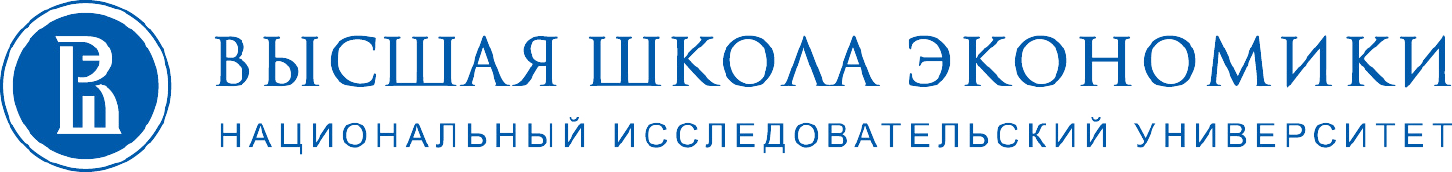 ФАКУЛЬТЕТ ПРАВАДЕПАРТАМЕНТ ЧАСТНОГО ПРАВАПРОГРАММАМеждународной научно-практической конференции«С пиететом к интеллектуальной собственности»29 ноября 2021 г.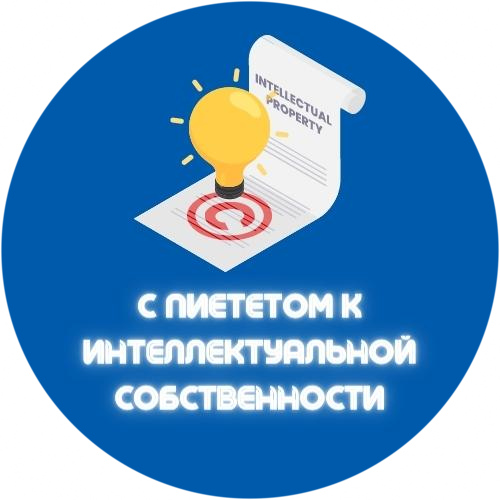 МоскваМесто проведения: 109028, г. Москва, Большой Трёхсвятительский переулок, дом 3, онлайн-форматОрганизаторы:Синельникова Валентина Николаевна, доктор юридических наук, профессор, департамент частного права Факультета права НИУ «Высшая школа экономики»;Волчанский Михаил Алексеевич, заместитель руководителя департамента частного права Факультета права НИУ «Высшая школа экономики».Модераторы:Селецкий Клим Игоревич, студент третьего курса Факультета права НИУ ВШЭ;Густов-Берг Всеволод Денисович, студент третьего курса Факультета права НИУ ВШЭ;Фролова Эмилия Олеговна, студентка третьего курса Факультета права НИУ ВШЭ;Мамеев Владислав Витальевич, студент третьего курса Факультета права НИУ ВШЭ;Суменкова Екатерина Ильинична, студентка четвёртого курса Факультет права НИУ ВШЭ;Косминская Екатерина Андреевна, студентка первого курса магистратуры «Цифровое право» от факультета права;Участники открытия и спикеры:Виноградов Вадим Александрович, доктор юридических наук, профессор, декан факультета права НИУ «Высшая школа экономики», приветственное слово; Новоселова Людмила Александровна, Председатель Суда по интеллектуальным правам, заслуженный юрист Российской Федерации, заведующая кафедрой интеллектуальных прав Университета имени О.Е. Кутафина (МГЮА), доктор юридических наук, профессор, приветственное слово;Павлова Елена Александровна, кандидат юридических наук, заслуженный юрист Российской Федерации, начальник отдела законодательства об интеллектуальных правах и заведующая кафедрой интеллектуальных прав ФГБНУ «Исследовательский центр частного права имени С.С. Алексеева при Президенте Российской Федерации», приветственное слово; Ворожевич Арина Сергеевна, доктор юридических наук, преподаватель кафедры гражданского права МГУ имени М.В. Ломоносова, партнер патентно - адвокатского бюро "Гардиум", приветственное слово;  Кабисова Мария Вячеславовна, кандидат экономических наук, доцент кафедры "Финансы и кредит" Юго-Осетинского государственного университета, приветственное слово; Понкин Игорь Владиславович, доктор юридических наук, профессор, Института государственной службы и управления Российской академии народного хозяйства и государственной службы при Президенте РФ, «Проблемы в праве интеллектуальной собственности, определяемые процессами цифровизации и интеллектуализации»;Пчелкин Антон Павлович, магистр права, юрист - ООО «Пепеляев групп», «О некоторых актуальных вопросах регулирования отношений по распоряжению исключительными правами на товарные знаки»;Ершов Олег Геннадьевич, кандидат юридических наук, доцент, департамент частного права НИУ «Высшая школа экономики», «Автор произведения архитектуры и собственник здания: о конфликте интересов и правовых способах его разрешения»; Стацурин Ярослав Александрович, Максимова Алина Денисовна студенты Финансового университета при Правительстве РФ, «Нарушение и защита прав на внутриигровую собственность»;Летова Елизавета Алексеевна, аспирантка, Институт государства и права РАН, «Актуальные проблемы в сфере правового регулирования селекционных достижений»;Губаева Екатерина Андреевна, студентка МГУ им. М.В. Ломоносова, «Правовой статус NFT на произведение искусства»;Стародубцева Юлия Андреевна, студентка Тульского государственного университета, «Штаммы микроорганизмов как объекты интеллектуальной собственности»;Селецкий Клим Игоревич, студент третьего курса Факультета права НИУ ВШЭ, «Гаагская система международной регистрации промышленных образцов как способ защиты интеллектуальных прав»; Полианчик Наталья Алексеевна, генеральный директор юридической компании IPCodex, практикующий юрист, "Конфликт интересов при использовании аудиовизуальных произведений";Иванова Мария Витальевна, студентка МГУ им. М.В. Ломоносова, «Персонаж произведения как самостоятельный объект авторского права: защита от использования и воспроизведения»;Салыгина Надежда Евгеньевна, студентка второго курса Факультета права НИУ ВШ), «Актуальные вопросы управления наследственными фондами применительно к интеллектуальной собственности»;Фролова Эмилия Олеговна, студентка третьего курса Факультета права НИУ ВШЭ, «Искусственный интеллект и его влияние на музыкальную индустрию»;Густов-Берг Всеволод Денисович, Лычагин Игорь Сергеевич, студент третьего курса Факультета права НИУ ВШЭ, «Правовая природа стикеров ВКонтакте»;Полина Дмитриевна Молчанова, студентка четвертого курса Факультета права НИУ ВШЭ, «Особенности правовой охраны и защиты аудиовизуальных произведений в РФ»;Комиссарова Ольга Алексеевна, студентка четвёртого курса Факультета права НИУ ВШЭ, «Заимствования в искусстве и доктрина fair use»;Суменкова Екатерина Ильинична, студентка четвёртого курса Факультета права НИУ ВШЭ, «Исчерпание исключительного права на товарные знаки в РФ»;Одновалов Никита Александрович, студент третьего курса Факультета права НИУ ВШЭ, «Права пользователей на виртуальное игровое имущество»;Синельникова Валентина Николаевна, доктор юридических наук, профессор, департамент частного права НИУ «Высшая школа экономики», «Производные произведения изобразительного искусства сквозь призму цифровизации».Цель конференции: содействие общению молодых исследователей, специалистов, ученых, практиков и тех, кто использует и анализирует интеллектуальную собственность10:00 — 10:10Регистрация10:10 — 12:30Открытие конференции и пленарное заседание12:30 — 13:00Обед13:00 — 15:30Панельные дискуссии по темам:«Авторское право»	«Средства индивидуализации»	«Искусственный интеллект и цифровые права»«Иные интеллектуальные права»	«Защита интеллектуальных прав на игровую собственность»15:30 — 16:00Подведение итогов и закрытие конференции